AbwesenheitLiebe Frau/Lieber Herr                                                      , unser/mein Kind                                           kann nicht 	in die Schule kommen:Grund:	□ krank/Arzttermin							□ Termin auf dem Amt□ Feiertag□ Sonstiges:Mit freundlichen Grüßen___________________________________________________Datum und Unterschrift Eltern                                                            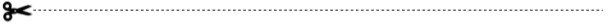 Abwesenheit 	 Liebe Familie                                            ,ich habe Ihre Nachricht bekommen.□ Ich bestätige die Abwesenheit von                              .□ Ich brauche mehr Informationen:	_______________________________________________	_______________________________________________Mit freundlichen Grüßen_________________________________Name Lehrer/LehrerinName Kindankreuzen (X)ausfüllen ankreuzen (X)ausfüllen ausfüllen  und unterschreiben Antwort Lehrer/Lehrerin□ für einen Tag□ für mehrere TageDatum 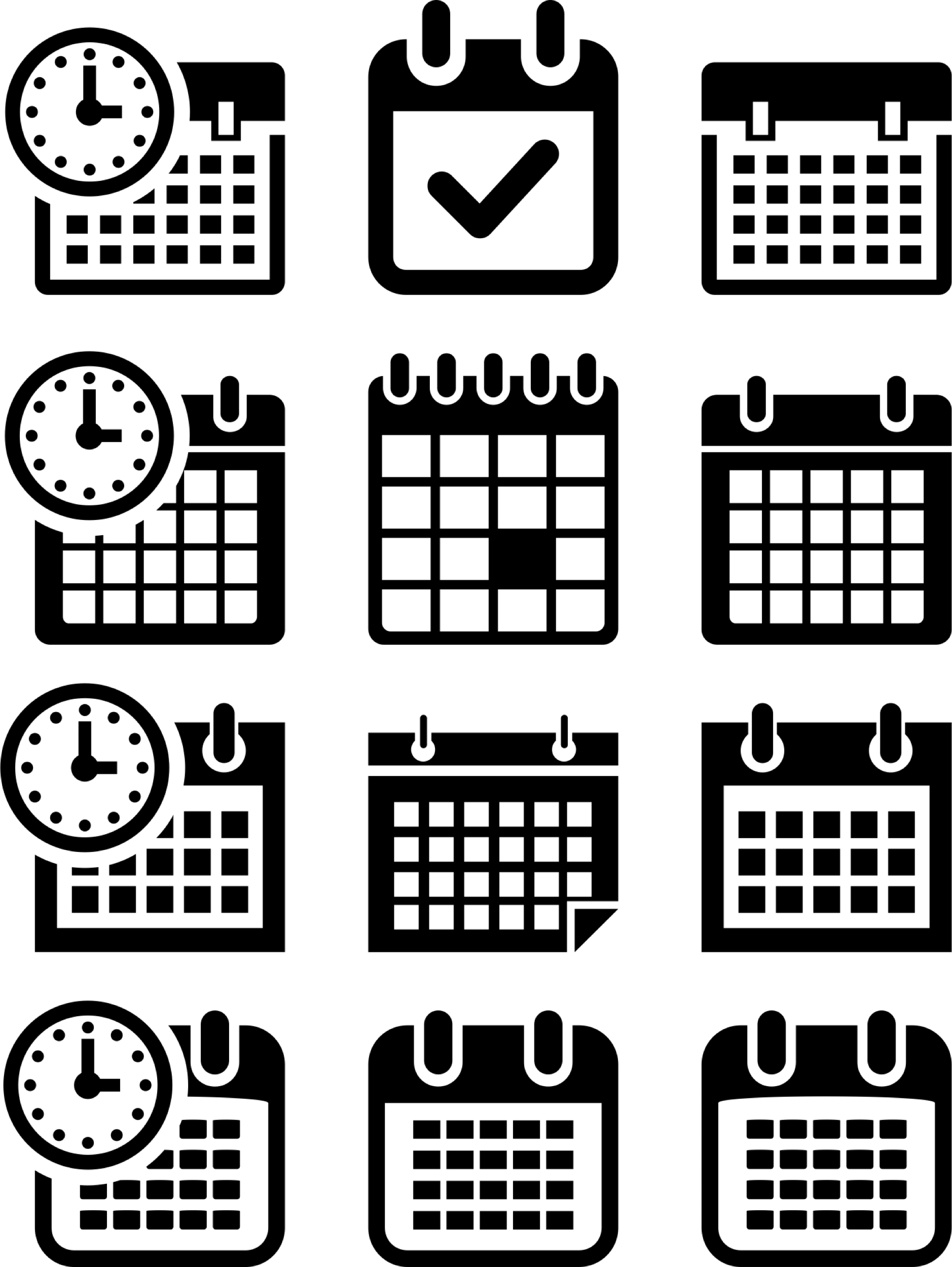 am _______________von _____________bis ______________Uhrzeit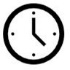 von ___________bis ____________